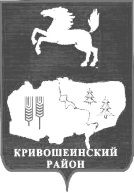 АДМИНИСТРАЦИЯ КРИВОШЕИНСКОГО РАЙОНАПОСТАНОВЛЕНИЕ08.07.2019											№ 398с. КривошеиноТомской области   В соответствии с постановлением Администрации Кривошеинского района от 25.04.2017 № 168 «Об утверждении Плана оптимизации расходов бюджета муниципального образования Кривошеинский район на 2017-2019 годы»ПОСТАНОВЛЯЮ:1.Утвердить план мероприятий по оптимизации расходов и повышению эффективности использования бюджетных средств на 2019-2020 годы в сфере образования Кривошеинского района согласно приложению к настоящему постановлению;2.Руководителям муниципальных образовательных учреждений Кривошеинского района обеспечивать реализацию Плана и предоставление  отчетов по его реализации, ежеквартально, в срок до 30 числа последнего месяца квартала в муниципальное казённое учреждение «Управление образования Администрации Кривошеинского района Томской области».              3.Настоящее постановление вступает в силу с даты его подписания. 4.Настоящее постановление подлежит опубликованию в Сборнике нормативных актов и размещению  в сети «Интернет» на официальном сайте муниципального образования Кривошеинский район.5.Контроль за исполнением настоящего постановления возложить на Первого заместителя Главы Кривошеинского района.Глава Кривошеинского района   (Глава Администрации)				      			               С.А.ТайлашевКустова М.Ф.2-19-74Прокуратура, Управление финансов, Управление образования, ОУ – 16, СборникОб утверждении плана мероприятий по оптимизации расходов и повышению эффективности использования бюджетных средств на 2019 -2020 годы в сфере образования Кривошеинского районаПриложениеУТВЕРЖДЕНО постановлениемПриложениеУТВЕРЖДЕНО постановлениемПриложениеУТВЕРЖДЕНО постановлениемПриложениеУТВЕРЖДЕНО постановлениемПриложениеУТВЕРЖДЕНО постановлениемПриложениеУТВЕРЖДЕНО постановлениемАдминистрации Кривошеинского районаОт 08.07.2019 № 398Администрации Кривошеинского районаОт 08.07.2019 № 398Администрации Кривошеинского районаОт 08.07.2019 № 398Администрации Кривошеинского районаОт 08.07.2019 № 398Администрации Кривошеинского районаОт 08.07.2019 № 398Администрации Кривошеинского районаОт 08.07.2019 № 398План мероприятий по оптимизации расходов и повышению эффективности использования бюджетных средств на 2019-2020 годы в сфере образования Кривошеинского района.План мероприятий по оптимизации расходов и повышению эффективности использования бюджетных средств на 2019-2020 годы в сфере образования Кривошеинского района.План мероприятий по оптимизации расходов и повышению эффективности использования бюджетных средств на 2019-2020 годы в сфере образования Кривошеинского района.План мероприятий по оптимизации расходов и повышению эффективности использования бюджетных средств на 2019-2020 годы в сфере образования Кривошеинского района.План мероприятий по оптимизации расходов и повышению эффективности использования бюджетных средств на 2019-2020 годы в сфере образования Кривошеинского района.План мероприятий по оптимизации расходов и повышению эффективности использования бюджетных средств на 2019-2020 годы в сфере образования Кривошеинского района.План мероприятий по оптимизации расходов и повышению эффективности использования бюджетных средств на 2019-2020 годы в сфере образования Кривошеинского района.План мероприятий по оптимизации расходов и повышению эффективности использования бюджетных средств на 2019-2020 годы в сфере образования Кривошеинского района.План мероприятий по оптимизации расходов и повышению эффективности использования бюджетных средств на 2019-2020 годы в сфере образования Кривошеинского района.План мероприятий по оптимизации расходов и повышению эффективности использования бюджетных средств на 2019-2020 годы в сфере образования Кривошеинского района.План мероприятий по оптимизации расходов и повышению эффективности использования бюджетных средств на 2019-2020 годы в сфере образования Кривошеинского района.План мероприятий по оптимизации расходов и повышению эффективности использования бюджетных средств на 2019-2020 годы в сфере образования Кривошеинского района.План мероприятий по оптимизации расходов и повышению эффективности использования бюджетных средств на 2019-2020 годы в сфере образования Кривошеинского района.План мероприятий по оптимизации расходов и повышению эффективности использования бюджетных средств на 2019-2020 годы в сфере образования Кривошеинского района.План мероприятий по оптимизации расходов и повышению эффективности использования бюджетных средств на 2019-2020 годы в сфере образования Кривошеинского района.План мероприятий по оптимизации расходов и повышению эффективности использования бюджетных средств на 2019-2020 годы в сфере образования Кривошеинского района.План мероприятий по оптимизации расходов и повышению эффективности использования бюджетных средств на 2019-2020 годы в сфере образования Кривошеинского района.